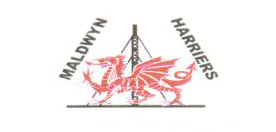 Anti-Bullying PolicyThe StatementOur anti-bullying policy sets out how we feel about bullying behaviour in the Maldwyn Harriers Club, what we'll do to tackle it and how we'll support children and young people who experience or display bullying behaviour. Note: The terms 'child' and 'young person' describe any person under the age of 18. References to 'parents' should be read as parents and carers inclusively.Bullying BehaviourAll forms of bullying behaviour will be acted uponEverybody in the club or organisation has a responsibility to work together to stop bullying behaviourBullying behaviour can include online as well as offline behaviourBullying behaviour can include:Physical pushing, kicking, hitting, pinching etcName calling, spreading rumours, persistent teasing and humiliation or the continual ignoring of othersPosting of derogatory or abusive comments, videos or images on social mediaRacist behaviour – including racially aggravated remarks, name – calling, racial exclusionHomophobic and transphobic commentsSexist slursOffensive comments, taunts or gesturesSexual comments, suggestions or behaviours Unwanted physical contactOur Club WillRecognise it’s duty of care and responsibility to safeguard all members from harmPromote and implement this anti-bullying policy in addition to our safeguarding policy and proceduresEnsure that any form of bullying behaviour is not tolerated or condonedRequire all members of the club or organisation to sign up to this policyTake action to investigate and respond to any reports of bullying behaviour from children and young peopleEncourage and facilitate children and young people to play an active part in developing and adopting anti-bullying behaviourA clear code of conduct for behaviourEnsure that coaches are given access to information, guidance and training on bullyingEach participant, coach, volunteer or official willEncourage individuals to speak about bullying behaviourRespect every child’s need for, and right to, a play environment where safety, security, praise.Recognition and opportunity for taking responsibility are available Respect the feelings and views of othersRecognise that everyone is important and equal, and that our differences make each of us special and worthy of being valuedShow appreciation of others by acknowledging individual qualities, contributions and progress Ensure safety by having rules and practices carefully explained and displayed for all to seeReport incidents of bullying behaviour they see – by doing nothing you are condoning the behaviourSupporting ChildrenWe’ll let children know who will listen to and support themWe’ll create an “open door” ethos where children feel confident to talk to an adult about bullying behaviour or any other issue that affects themPotential barriers to talking (including those associated with a child’s disability or impairment) will be acknowledged and addressed at the outset to enable children to speak outWe’ll make sure children are aware of helpline numbersAnyone who reports an incident of bullying will be listened to carefully and reports will be taken seriouslyAny reported experience of bullying will be investigated and will involve listening carefully to all those involvedChildren experiencing bullying will be supported and helped to uphold their right to play and live in a safe environmentThose who display bullying behaviour will be supported and encouraged to develop better relationshipsWe’ll make sure that sanctions are proportionate and fairSupport for ParentsParents will be advised on the club or organisations bullying policy and practice Any experience of bullying behaviour will be discussed with the child’s parentsParents will be consulted on action to be taken (for both victim and child displaying the bullying behaviour) and we’ll agree on these actions togetherInformation and advice on coping with bullying will be made availableSupport will be offered to parents, including information from other agencies or support lines.